كلية التربية بالزلفي تقيم برنامج العروة الوثقىنظمت كلية التربية بالزلفي ممثلة بأمانة نشاط الطالبات برنامج (العروة الوثقى) حيث أقيمت محاضرة بعنوان (منافيات التوحيد) أعدها فضيلة الشيخ الدكتور عبدالله الطيار, بدأ فيها بتوحيد الألوهية وصور من الشركيات المعاصره في الوقت الحالي كما صاحب البرنامج معرض نُظم من قبل هيئة الأمر بالمعروف والنهي عن المنكر بالزلفي ,اذ يعد هذا البرنامج من أهم المناشط التي تقيمها الكلية حيث يهدف الى المحافظة على العقيدة الصحيحه للمسلم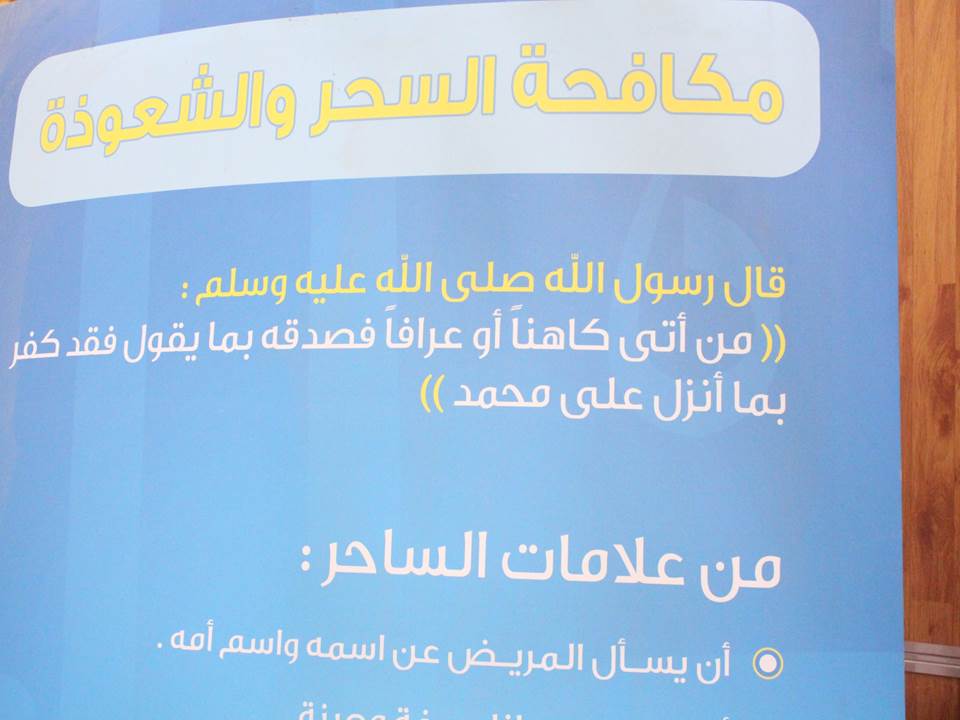 